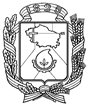 АДМИНИСТРАЦИЯ ГОРОДА НЕВИННОМЫССКАСТАВРОПОЛЬСКОГО КРАЯПОСТАНОВЛЕНИЕ19.04.2022                                   г. Невинномысск                                   № 489Об организации и проведении пасхальной ярмаркиВ соответствии с Федеральным законом от 28 декабря 2009 г.                   № 381-ФЗ «Об основах государственного регулирования торговой деятельности в Российской Федерации», приказом комитета Ставропольского края по пищевой и перерабатывающей промышленности, торговле и лицензированию от 15 апреля 2011 г. № 61/01-07 о/д                             «Об утверждении Порядка организации ярмарок и продажи товаров (выполнения работ, оказания услуг) на них на территории Ставропольского края», в преддверии празднования Пасхи, постановляю:1. Организовать и провести 23 апреля 2022 г. с 09:00 до 15:00 часов пасхальную ярмарку (далее – ярмарка).2. Определить местом проведения ярмарки территорию по адресу: город Невинномысск, улица Менделеева, 11.3. Ответственным лицом за проведение ярмарки назначить начальника отдела по торговле и бытовому обслуживанию администрации города Невинномысска Безроднову Н.И.4. Управлению жилищно – коммунального хозяйства администрации города Невинномысска обеспечить установку биотуалетов и мусорных контейнеров, уборку территории после окончания проведения ярмарки.5. Отделу общественной безопасности администрации города Невинномысска обеспечить участие в охране общественного порядка народных дружин города Невинномысска с 09:00 часов до 15:00 часов               23 апреля 2022 г.6. Опубликовать настоящее постановление в газете «Невинномысский рабочий», а также разместить в сетевом издании «Редакция                                газеты «Невинномысский рабочий» и на официальном сайте администрации города Невинномысска в информационно - телекоммуникационной сети «Интернет».7. Контроль за исполнением настоящего постановления возложить на первого заместителя главы администрации города Невинномысска             Соколюк В.ЭГлава города НевинномысскаСтавропольского края							     М.А. Миненков